Klassifikation:	Træningsløb – åbent for alle. Gratis for medlemmer i trekantklubberne – øvrige betaler 20 kr. på mobile pay 20698078.Start:	Start fra kl. 12.30 til 13.30. Parkering, tilmelding/registrering, start og mål i umiddelbar nærhed af hinanden.Mødested/tilmelding: 	Kolding Teater, Skovbrynet 1, 6000 KoldingKortet:	Kolding Nord/Byparken, sprintnorm, 1:4.000 for alle klasser. Ækvidistance 2,5 m. Regler for sprintløb skal følges – det vil sige at det IKKE er tilladt at passere mur (tyk sort streg), olivengrønne og mørkegrønne områder, søer med sort kant samt løbe gennem bygninger.Der er løse postbeskrivelser. Kort og postbeskrivelser udleveres ved tilmelding.Terrænbeskrivelse:	Varieret løbsområde, skov, skrænter, park og sygehusområde – det anbefales at løbe i normale o-sko med dubber.Baneoversigt:					Alle banelængder opgjort efter ”bedste vejvalg”.Kontrol/tidtagning:	SI-stativ med lille o-skærm. Brik cleares og aktiveres ved start. Aflæsning af brik ved tilmelding/registrering. Postindsamling starter fra kl. 14.30.Træningen kommer til at ligge på O-Track, hvor vejvalg og tider kan uploades.Service:	Ingen toilet, børnebane, forplejning, bad/omklædning m.m.Korttegning:	Tegnet 2022 til WOC VIP-løb af GT Maps. Enkelte rettelser 2023.InstruktionInstruktion til KOK træningsløb i Kolding lørdag d. 25. november 2023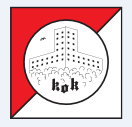 BaneBanelængdePosterMini - let bane2,0 km13Midi - mellemsvær 3,5 km17Maxi 3 - blå svær2,4 km16Maxi 2 - kort svær3,9 km20Maxi 1 - lang svær5,1 km26